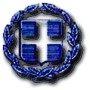 ΕΛΛΗΝΙΚΗ ΔΗΜΟΚΡΑΤΙΑ			ΑΔΑ: 616ΝΩ1Λ-ΑΙ5ΝΟΜΟΣ ΕΒΡΟΥ					Σαμοθράκη  18-10-2019ΔΗΜΟΣ ΣΑΜΟΘΡΑΚΗΣ				Αρίθμ. πρωτ.: 5232Ταχ. Δ/νση: Σαμοθράκη	     	       Ταχ. Κώδικας: 68002                              Τηλ.: 2551041218Πληροφορίες: Καπετανίδου Σ.			      Fax : 2551041	641				E-Mail: s.kapetanidou@samothraki.grΑΝΑΚΟΙΝΩΣΗ υπ' αριθμ. ΣΟΧ  1/2019
για τη σύναψη ΣΥΜΒΑΣΗΣ ΕΡΓΑΣΙΑΣ ΟΡΙΣΜΕΝΟΥ ΧΡΟΝΟΥO Δήμος ΣαμοθράκηςΈχοντας υπόψη:Τις διατάξεις του άρθρου 21 του Ν. 2190/1994 «Σύσταση ανεξάρτητης αρχής για την επιλογή προσωπικού και ρύθμιση θεμάτων διοίκησης» (ΦΕΚ 28/τ.Α΄/3-3-1994), όπως έχουν τροποποιηθεί και ισχύουν, σε συνδυασμό με τις διατάξεις της παρ. 9 του άρθρου 25 του Ν.4440/2016 (ΦΕΚ 224/τ.Α΄/2-12-2016).Τις διατάξεις του Ν. 3852/2010 «Νέα Αρχιτεκτονική της Αυτοδιοίκησης και της Αποκεντρωμένης Διοίκησης- Πρόγραμμα Καλλικράτης» (ΦΕΚ 87/τ.Α΄/7-6-2010), όπως έχουν τροποποιηθεί και ισχύουν.Τις διατάξεις του άρθρου ένατου του Ν. 4057/2012 «Πειθαρχικό Δίκαιο Δημοσίων Πολιτικών Διοικητικών Υπαλλήλων και Υπαλλήλων Νομικών Προσώπων Δημοσίου Δικαίου» (ΦΕΚ 54/τ.Α΄/14-3-2012).Τις διατάξεις του Ν. 4250/2014 «Διοικητικές Απλουστεύσεις-Καταργήσεις, Συγχωνεύσεις Νομικών Προσώπων και Υπηρεσιών του Δημοσίου Τομέα-Τροποποίηση Διατάξεων του Π.Δ. 318/1992 ΦΕΚ Α΄161 και λοιπές ρυθμίσεις» (ΦΕΚ 74/τ.Α΄/26-3-2014).Τις διατάξεις του άρθρου 48 του Ν.4325/2015 «Εκδημοκρατισμός της Διοίκησης –Καταπολέμηση Γραφειοκρατίας και Ηλεκτρονική Διακυβέρνηση, Αποκατάσταση αδικιών και άλλες διατάξεις» (ΦΕΚ 47/τ. Α΄/11-5-2015), όπως ισχύει. Τις διατάξεις του άρθρου δεύτερου του ν. 4528/2018 «Κύρωση Σύμβασης για τη λειτουργία του Ελληνικού Ινστιτούτου Παστέρ και άλλες διατάξεις» (ΦΕΚ 50/τ.Α΄/16-3-2018).Τις διατάξεις του Ν.4555/2018 «Μεταρρύθμιση του θεσμικού πλαισίου Τοπικής Αυτοδιοίκησης-Πρόγραμμα Κλεισθένης Ι» (ΦΕΚ 133/τ.Α΄/19-7-2018).Τις διατάξεις του άρθρου 64 του Ν. 4590/2019 «Ενδυνάμωση Ανώτατου Συμβουλίου Επιλογής Προσωπικού (Α.Σ.Ε.Π.), ενίσχυση και αναβάθμιση Δημόσιας Διοίκησης και άλλες διατάξεις» (ΦΕΚ17/τ.Α΄/07-02-2019).Την υπ’ αριθ. ΔΙΠΑΑΔ/Φ.ΕΠ.1/570/οικ.3824/2017 Υπουργική Απόφαση «Καθορισμός των δικαιολογητικών – εφαρμογή των διατάξεων του άρθρου 25 του Ν. 4440/2016…» (ΦΕΚ 272/τ. Β΄/6-2-2017).Την υπ΄ αριθμ. 7/23-1-2019 απόφαση του Δημοτικού Συμβουλίου του Δήμου Σαμοθράκης με θέμα: «Περί προγραμματισμού προσλήψεων έκτακτου προσωπικού ΙΔΟΧ για κάλυψη αναγκών υπηρεσιών ανταποδοτικού χαρακτήρα (άρθρο 107 του ν. 4483/2017 ΦΕΚ 107/Α/2017)».Το υπ΄αριθμ.3461/25-2-2019  έγγραφο της Αποκεντρωμένης Διοίκησης Μακεδονίας Θράκης με θέμα: «Εισηγητική έκθεση για πρόσληψη προσωπικού ιδιωτικού δικαίου ορισμένου χρόνου ανταποδοτικού χαρακτήρα, στο Δήμο Σαμοθράκης, Νομού ΄Εβρου».Την υπ’ αριθμ. πρωτ. 24939/4-4-2019 (ΑΔΑ: Ψ4ΠΒ465ΧΘ7-ΤΕΧ) απόφαση του Υπουργού Εσωτερικών, με την οποία εγκρίθηκε για το Δήμο Σαμοθράκης η απασχόληση δύο (2) ατόμων με σχέση εργασίας ιδιωτικού δικαίου ορισμένου χρόνου, σε υπηρεσίες ανταποδοτικού χαρακτήρα, σύμφωνα με το υπ’ αριθμ. 26309/9-4-2019 έγγραφο του Υπουργείου Εσωτερικών με θέμα: «Έγκριση πρόσληψης προσωπικού με σχέση εργασίας ιδιωτικού δικαίου ορισμένου χρόνου ανταποδοτικού χαρακτήρα».Τον Οργανισμό Εσωτερικής Υπηρεσίας του Δήμου Σαμοθράκης (ΦΕΚ 4124/τ. Β΄/20-9-2018).Την υπ΄αριθμ. 5061/10-10-2019 βεβαίωση της Αναπληρώτριας Προϊσταμένης του Αυτοτελούς Τμήματος Οικονομικών Υπηρεσιών του Δήμου Σαμοθράκης,  περί ύπαρξης πιστώσεων για την κάλυψη της δαπάνης μισθοδοσίας του υπό πρόσληψη προσωπικού της παρούσας Ανακοίνωσης.Το υπ΄ αριθ. πρωτ. 5036/9-10-2019 έγγραφο του Δήμου Σαμοθράκης με θέμα: Συμπληρωματικά δικαιολογητικά για τον έλεγχο της αριθ. πρωτ. 3099/25-6-2019 Ανακοίνωσης πρόσληψης ΣΟΧ 1/2019 για την κάλυψη δύο (2) θέσεων με σχέση εργασίας ΙΔΟΧ του Δήμου Σαμοθράκης για την κάλυψη αναγκών της ανταποδοτικής υπηρεσίας ύδρευσης».						ΑνακοινώνειΤην πρόσληψη, με σύμβαση εργασίας ιδιωτικού δικαίου ορισμένου χρόνου, συνολικά δύο (2) ατόμων για την κάλυψη εποχικών ή παροδικών αναγκών του Δήμου Σαμοθράκης, που εδρεύει στη Σαμοθράκη και συγκεκριμένα του εξής, ανά υπηρεσία, έδρα, ειδικότητα και διάρκεια σύμβασης, αριθμού ατόμων (βλ. ΠΙΝΑΚΑ Α), με τα αντίστοιχα απαιτούμενα (τυπικά και τυχόν πρόσθετα) προσόντα (βλ. ΠΙΝΑΚΑ Β):Οι υποψήφιοι της ως  άνω ειδικότητας πρέπει να είναι ηλικίας από 18 έως 65 ετών.ΒΑΘΜΟΛΟΓΗΣΗ ΚΡΙΤΗΡΙΩΝΗ σειρά κατάταξης μεταξύ των υποψηφίων καθορίζεται με βάση τα ακόλουθα κριτήρια:ΕΝΤΟΠΙΟΤΗΤΑΓια τις θέσεις με κωδικό 101, προτάσσονται των λοιπών υποψηφίων, ανεξάρτητα από το σύνολο των μονάδων που συγκεντρώνουν, οι μόνιμοι κάτοικοι του Δήμου Σαμοθράκης της Νήσου ΣαμοθράκηςΕΜΠΕΙΡΙΑΒΑΘΜΟΛΟΓΟΥΜΕΝΗ ΕΜΠΕΙΡΙΑ ΥΠΟΨΗΦΙΩΝ ΚΑΤΗΓΟΡΙΑΣ ΥΠΟΧΡΕΩΤΙΚΗΣ ΕΚΠΑΙΔΕΥΣΗΣ (ΥΕ).Οι τρόποι υπολογισμού της εμπειρίας για την ως άνω ειδικότητα περιγράφονται αναλυτικά στο «Παράρτημα ανακοινώσεων Συμβάσεων εργασίας Ορισμένου Χρόνου (ΣΟΧ) με σήμανση έκδοσης 12-02-2019» (βλ. ΚΕΦΑΛΑΙΟ I., ενότητα Ε., υποενότητα «ΤΡΟΠΟΙ ΥΠΟΛΟΓΙΣΜΟΥ ΕΜΠΕΙΡΙΑΣ»).  ΑΠΑΡΑΙΤΗΤΑ ΔΙΚΑΙΟΛΟΓΗΤΙΚΑ.Οι υποψήφιοι για την απόδειξη των ΑΠΑΙΤΟΥΜΕΝΩΝ ΠΡΟΣΟΝΤΩΝ (βλ. ΠΙΝΑΚΑ Β), των λοιπών ιδιοτήτων τους και της εμπειρίας τους οφείλουν να προσκομίσουν όλα τα  απαιτούμενα από την παρούσα Ανακοίνωση και το «Παράρτημα ανακοινώσεων Συμβάσεων εργασίας Ορισμένου Χρόνου (ΣΟΧ με σήμανση έκδοσης 12-02-2019» δικαιολογητικά, σύμφωνα με τα οριζόμενα στην ενότητα «ΠΡΟΣΚΟΜΙΣΗ ΤΙΤΛΩΝ, ΠΙΣΤΟΠΟΙΗΤΙΚΩΝ ΚΑΙ ΒΕΒΑΙΩΣΕΩΝ» του Κεφαλαίου ΙΙ του  ανωτέρω Παραρτήματος.ΕΠΙΣΗΜΑΝΣΗ:1.	«Τίτλοι, πιστοποιητικά και βεβαιώσεις της αλλοδαπής», που απαιτούνται από την Ανακοίνωση, πρέπει απαραιτήτως να συνοδεύονται από επίσημη μετάφρασή τους στην ελληνική γλώσσα και να έχουν επικυρωθεί, σύμφωνα με τα οριζόμενα στο «Παράρτημα Ανακοινώσεων Συμβάσεων Εργασίας Ορισμένου Χρόνου (ΣΟΧ)» με σήμανση έκδοσης «12-02-2019» και ειδικότερα στην τελευταία ενότητα του Κεφαλαίου ΙΙ με τίτλο «ΠΡΟΣΚΟΜΙΣΗ ΤΙΤΛΩΝ, ΠΙΣΤΟΠΟΙΗΤΙΚΩΝ ΚΑΙ ΒΕΒΑΙΩΣΕΩΝ».2.	Τα πιστοποιητικά της Ανώτατης Συνομοσπονδίας Πολυτέκνων Ελλάδας (Α.Σ.Π.Ε.), για όσους υποψηφίους επικαλούνται Πολυτεκνική ιδιότητα υποβάλλονται υποχρεωτικά είτε σε ευκρινή φωτοαντίγραφα από αντίγραφα, τα οποία έχουν επικυρωθεί από δικηγόρο, είτε σε πρωτότυπα.3.	Ο υποψήφιος προς απόδειξη των ιδιοτήτων της πολυτεκνικής, της τριτεκνικής και μονογονεϊκής οικογένειας συμπληρώνει με την ένδειξη  το σχετικό τετραγωνίδιο στην αίτηση ΕΝΤΥΠΟ ΑΣΕΠ ΣΟΧ.6 ή υποβάλλει υπεύθυνη δήλωση κατά το άρθρο 8 του ν. 1599/1986, προκειμένου να δηλώσει ότι κατά το τρέχον ημερολογιακό έτος δεν έχει προσληφθεί στον ίδιο φορέα άλλο μέλος της ίδιας οικογένειας κάνοντας χρήση των ως άνω ιδιοτήτων.4.	Για την απόδειξη της αναπηρίας του ιδίου ή συγγενικού προσώπου θα πρέπει να προσκομίζονται τα δικαιολογητικά που προβλέπονται στα σημεία 17 και 18 του Κεφαλαίου ΙΙ του ανωτέρου Παραρτήματος.ΠΡΟΣΟΧΗ: Όταν το άτομο με αναπηρία από το οποίο ο υποψήφιος αντλεί προστασία είναι έγγαμο προσκομίζεται πιστοποιητικό οικογενειακής κατάστασης της δικής του οικογένειας και πιστοποιητικό οικογενειακής κατάστασης της πατρικής του οικογένειας, από τα οποία θα προκύπτει ο αριθμός των μελών των εν λόγω οικογενειών.Κατά τα λοιπά ισχύουν τα οριζόμενα στο «Παράρτημα ανακοινώσεων Συμβάσεων εργασίας Ορισμένου Χρόνου (ΣΟΧ) με σήμανση έκδοσης «12-02-2019».ΚΕΦΑΛΑΙΟ ΠΡΩΤΟ: Δημοσίευση της Ανακοίνωσης. Περίληψη της παρούσας Ανακοίνωσης, η οποία πρέπει να περιέχει υποχρεωτικά τα όρια ηλικίας και όλα τα στοιχεία της παρ. 8 του άρθρου 21 του Ν. 2190/1994 (όπως ισχύει), να δημοσιευθεί σε δύο (2) ημερήσιες ή εβδομαδιαίες τοπικές εφημερίδες του νομού ΄Εβρου, εφόσον εκδίδονται. Σε περίπτωση που εκδίδεται μία εφημερίδα (ημερήσια ή εβδομαδιαία) η δημοσίευση θα γίνει στην εφημερίδα αυτή δύο (2) φορές.Ανάρτηση ολόκληρης της Ανακοίνωσης [μαζί με το «Παράρτημα ανακοινώσεων Συμβάσεων εργασίας Ορισμένου Χρόνου (ΣΟΧ)» με σήμανση έκδοσης «12-02-2019»  να γίνει  στο χώρο των ανακοινώσεων του δημοτικού καταστήματος του δήμου Σαμοθράκης. Θα συνταχθεί και σχετικό πρακτικό ανάρτησης στο φορέα (σύμφωνα με το άρθρο 21 παρ. 9 του Ν. 2190/1994 όπως ισχύει), το οποίο θα αποσταλεί αυθημερόν στο ΑΣΕΠ είτε στο e-mail: sox @asep.gr είτε στο fax: 210 6467728 ή 213 1319188.ΚΕΦΑΛΑΙΟ ΔΕΥΤΕΡΟ: Υποβολή αιτήσεων συμμετοχήςΟι ενδιαφερόμενοι καλούνται να συμπληρώσουν την αίτηση με κωδικό εντυπο ασεπ ΣΟΧ.6 και να την υποβάλουν, είτε αυτοπροσώπως, είτε με άλλο εξουσιοδοτημένο από αυτούς πρόσωπο, εφόσον η εξουσιοδότηση φέρει την υπογραφή τους θεωρημένη από δημόσια αρχή, είτε ταχυδρομικά με συστημένη επιστολή, στα γραφεία της υπηρεσίας μας στην ακόλουθη διεύθυνση: Χώρα Σαμοθράκης –Τ.Κ.: 68002, απευθύνοντάς την στο Γραφείο Ανάπτυξης Ανθρώπινου Δυναμικού & Διοικητικής Μέριμνας υπόψη κ. Αποστολούδια Πέτρου (τηλ. επικοινωνίας: 2551350820).Στην περίπτωση αποστολής των αιτήσεων ταχυδρομικώς το εμπρόθεσμο των αιτήσεων κρίνεται με βάση την ημερομηνία που φέρει ο φάκελος αποστολής, ο οποίος μετά την αποσφράγισή του επισυνάπτεται στην αίτηση των υποψηφίων.Η προθεσμία υποβολής των αιτήσεων είναι δέκα (10) ημέρες (υπολογιζόμενες ημερολογιακά) και αρχίζει από την επόμενη ημέρα της τελευταίας δημοσίευσης της παρούσας σε τοπικές εφημερίδες ή της ανάρτησής της στο χώρο των ανακοινώσεων του δημοτικού καταστήματος του Δήμου Σαμοθράκης, εφόσον η ανάρτηση είναι τυχόν μεταγενέστερη της δημοσίευσης στις εφημερίδες. Η ανωτέρω προθεσμία λήγει με την παρέλευση ολόκληρης της τελευταίας ημέρας και  εάν αυτή είναι, κατά νόμο, εξαιρετέα (δημόσια αργία ή μη εργάσιμη),  τότε η λήξη της προθεσμίας μετατίθεται την επόμενη εργάσιμη ημέρα. Οι υποψήφιοι μπορούν να αναζητήσουν τα έντυπα των αιτήσεων: α) στην υπηρεσία μας στην ανωτέρω διεύθυνση· β) στο δικτυακό τόπο του ΑΣΕΠ (www.asep.gr) και συγκεκριμένα ακολουθώντας από την κεντρική σελίδα τη διαδρομή: Πολίτες  Έντυπα – Διαδικασίες  Διαγωνισμών Φορέων  Ορ. Χρόνου ΣΟΧ γ) στα κατά τόπους Κέντρα Εξυπηρέτησης Πολιτών (ΚΕΠ) αλλά και στην ηλεκτρονική τους διεύθυνση (www.kep.gov.gr), απ' όπου μέσω της διαδρομής: Σύνδεσμοι  Ανεξάρτητες και άλλες αρχές  ΑΣΕΠ θα οδηγηθούν στην κεντρική σελίδα του δικτυακού τόπου του ΑΣΕΠ και από εκεί θα έχουν πρόσβαση στα έντυπα μέσω της διαδρομής: Πολίτες  Έντυπα – Διαδικασίες  Διαγωνισμών Φορέων  Ορ. Χρόνου ΣΟΧ.ΚΕΦΑΛΑΙΟ ΤΡΙΤΟ: Κατάταξη υποψηφίωνΑφού η υπηρεσία μας επεξεργαστεί τις αιτήσεις των υποψηφίων, τους κατατάσσει βάσει των κριτηρίων του νόμου (όπως αναλυτικά αναφέρονται στο Παράρτημα της Ανακοίνωσης). Η κατάταξη των υποψηφίων βάσει της οποίας θα γίνει η τελική επιλογή για την πρόσληψη με σύμβαση εργασίας ορισμένου χρόνου,  γίνεται κατά φθίνουσα σειρά με βάση τη συνολική βαθμολογία που συγκεντρώνουν από τα βαθμολογούμενα κριτήρια κατάταξης (χρόνος ανεργίας, πολυτεκνική ιδιότητα, τριτεκνική ιδιότητα, αριθμός ανήλικων τέκνων, μονογονεϊκή ιδιότητα,  εμπειρία, αναπηρία υποψηφίου, αναπηρία συγγενικού ατόμου).Στην περίπτωση ισοβαθμίας υποψηφίων στη συνολική βαθμολογία προηγείται αυτός που έχει τις περισσότερες μονάδες στο πρώτο βαθμολογούμενο κριτήριο (χρόνος ανεργίας) και, αν αυτές συμπίπτουν, αυτός που έχει τις περισσότερες μονάδες στο δεύτερο κριτήριο (αριθμός τέκνων πολύτεκνης οικογένειας) και ούτω καθεξής. Αν εξαντληθούν όλα τα κριτήρια, η σειρά μεταξύ των υποψηφίων καθορίζεται με δημόσια κλήρωση.ΠΡΟΣΟΧΗ: Για τις θέσεις με κωδικό 101 προτάσσονται των λοιπών υποψηφίων, ανεξάρτητα από το σύνολο των μονάδων που συγκεντρώνουν, οι μόνιμοι κάτοικοι του Δήμου Σαμοθράκης της Νήσου Σαμοθράκης.ΚΕΦΑΛΑΙΟ ΤΕΤΑΡΤΟ: Ανάρτηση πινάκων και υποβολή ενστάσεων.Μετά την κατάρτιση των πινάκων, η υπηρεσία μας θα αναρτήσει, το αργότερο μέσα σε είκοσι (20) ημέρες από τη λήξη της προθεσμίας υποβολής των αιτήσεων συμμετοχής, τους πίνακες κατάταξης των υποψηφίων στο κατάστημα των γραφείων μας, τους οποίους πρέπει να αποστείλει άμεσα για έλεγχο στο ΑΣΕΠ, ενώ θα συνταχθεί και σχετικό πρακτικό ανάρτησης (σύμφωνα με το άρθρο 21 παρ. 11 του Ν. 2190/1994 όπως ισχύει) το οποίο θα υπογραφεί από δύο (2) υπαλλήλους της υπηρεσίας. Το πρακτικό αυτό θα αποσταλεί αυθημερόν στο ΑΣΕΠ είτε στο e-mail: sox@asep.gr είτε στο fax: 210 6467728 ή 213 1319188.Κατά των πινάκων αυτών, επιτρέπεται στους ενδιαφερόμενους η άσκηση ένστασης, μέσα σε αποκλειστική προθεσμία δέκα (10) ημερών (υπολογιζόμενες ημερολογιακά), η οποία αρχίζει από την επόμενη ημέρα της ανάρτησής τους. Η ένσταση κατατίθεται ή αποστέλλεται με συστημένη επιστολή απευθείας στη ΔΙΟΙΚΗΤΙΚΗ ΥΠΗΡΕΣΙΑ ΤΟΥ ΑΠΟΚΕΝΤΡΩΜΕΝΟΥ ΤΜΗΜΑΤΟΣ ΑΣΕΠ ΘΕΣΣΑΛΟΝΙΚΗΣ (Λεωφόρος Γεωργικής Σχολής 65, κτίριο ZEDA, Τ.Κ. 57001, Θέρμη) και, για να εξεταστεί, πρέπει να συνοδεύεται από αποδεικτικό καταβολής παραβόλου είκοσι ευρώ (20 €), που έχει εκδοθεί είτε μέσω της εφαρμογής του ηλεκτρονικού παραβόλου (e-παράβολο), βλ. λογότυπο «ΗΛΕΚΤΡΟΝΙΚΟ ΠΑΡΑΒΟΛΟ» στον διαδικτυακό τόπο του ΑΣΕΠ (www.asep.gr), είτε από Δημόσια Οικονομική Υπηρεσία (Δ.Ο.Υ.).  Ο υποψήφιος πρέπει να αναγράψει τον κωδικό/αριθμό του παραβόλου στην ένσταση και να καταβάλει το αντίτιμο του ηλεκτρονικού παραβόλου μέχρι τη λήξη προθεσμίας υποβολής των ενστάσεων. Σε περίπτωση που η υποβληθείσα ένσταση γίνει δεκτή, το καταβληθέν ποσό επιστρέφεται στον ενιστάμενο.Η υπηρεσία οφείλει να αποστείλει στο ΑΣΕΠ εντός τριών (3) εργάσιμων ημερών φωτοαντίγραφα των αιτήσεων και των δικαιολογητικών των υποψηφίων που έχουν υποβάλει ένσταση κατά των πινάκων κατάταξης. ΚΕΦΑΛΑΙΟ ΠΕΜΠΤΟ: Πρόσληψη Η υπηρεσία προσλαμβάνει το προσωπικό με σύμβαση εργασίας ιδιωτικού δικαίου ορισμένου χρόνου αμέσως μετά την κατάρτιση των πινάκων κατάταξης των υποψηφίων. Τυχόν αναμόρφωση των πινάκων βάσει αυτεπάγγελτου ή κατ’ ένσταση ελέγχου του ΑΣΕΠ που συνεπάγεται ανακατάταξη των υποψηφίων, εκτελείται υποχρεωτικά από το φορέα, ενώ απολύονται οι υποψήφιοι που δεν δικαιούνται πρόσληψης βάσει της νέας κατάταξης. Οι απολυόμενοι λαμβάνουν τις αποδοχές που προβλέπονται για την απασχόλησή τους έως την ημέρα της απόλυσης, χωρίς οποιαδήποτε αποζημίωση από την αιτία αυτή. Προσληφθέντες οι οποίοι αποχωρούν πριν από τη λήξη της σύμβασής τους, αντικαθίστανται με άλλους από τους εγγεγραμμένους και διαθέσιμους στον πίνακα της οικείας ειδικότητας, κατά τη σειρά εγγραφής τους σε αυτόν.Σε κάθε περίπτωση, οι υποψήφιοι που προσλαμβάνονται είτε κατόπιν αναμόρφωσης των πινάκων από το ΑΣΕΠ είτε λόγω αντικατάστασης αποχωρούντων υποψηφίων, απασχολούνται για το υπολειπόμενο, κατά περίπτωση, χρονικό διάστημα και μέχρι συμπληρώσεως της εγκεκριμένης διάρκειας της σύμβασης εργασίας ορισμένου χρόνου.Υποψήφιοι που επιλέγονται για πρόσληψη, προκειμένου να ελεγχθεί, εκ νέου, το κώλυμα της οκτάμηνης απασχόλησης,  πρέπει κατά την ημέρα ανάληψης των καθηκόντων τους να υποβάλουν στο φορέα υπεύθυνη δήλωση κατά το άρθρο 8 του ν.1599/1986 στην οποία να δηλώνουν ότι από την ημερομηνία υποβολής της αίτησης συμμετοχής τους στη διαδικασία έως και την ημερομηνία πρόσληψης δεν έχουν απασχοληθεί ή έχουν απασχοληθεί (δηλώνεται το χρονικό διάστημα και ο φορέας απασχόλησης) με σύμβαση εργασίας ορισμένου χρόνου για την αντιμετώπιση εποχιακών ή άλλων περιοδικών ή πρόσκαιρων αναγκών σε φορέα του δημόσιου ή ευρύτερου δημόσιου τομέα του άρθρου 1 παρ. 1 του ν.3812/2009. Σε περίπτωση μη υποβολής της ανωτέρω υπεύθυνης δήλωσης, η σχετική απόφαση πρόσληψης ανακαλείται. Εάν η δήλωση είναι ψευδής ή ανακριβής, η σύμβαση εργασίας είναι αυτοδικαίως άκυρη και η πρόσληψη ανακαλείται υποχρεωτικά. Στις ανωτέρω περιπτώσεις, οι επιλεγέντες ή προσληφθέντες υποψήφιοι αντικαθίστανται με άλλους από τους εγγεγραμμένους και διαθέσιμους στον πίνακα της οικείας ειδικότητας, κατά τη σειρά εγγραφής τους σε αυτόν. ΑΝΑΠΟΣΠΑΣΤΟ ΤΜΗΜΑ της παρούσας Ανακοίνωσης αποτελεί και το «Παράρτημα ανακοινώσεων Συμβάσεων εργασίας Ορισμένου Χρόνου (ΣΟΧ)» με σήμανση έκδοσης «12-02-2019», το οποίο περιλαμβάνει: i) οδηγίες για τη συμπλήρωση της αίτησης – υπεύθυνης δήλωσης με κωδικό εντυπο ασεπ ΣΟΧ.6, σε συνδυασμό με επισημάνσεις σχετικά με τα προσόντα και τα βαθμολογούμενα κριτήρια κατάταξης των υποψηφίων σύμφωνα με τις ισχύουσες κανονιστικές ρυθμίσεις· και ii) τα δικαιολογητικά που απαιτούνται για την έγκυρη συμμετοχή τους στη διαδικασία επιλογής. Οι ενδιαφερόμενοι μπορούν να έχουν πρόσβαση στο Παράρτημα αυτό, μέσω του δικτυακού τόπου του ΑΣΕΠ (www.asep.gr) και συγκεκριμένα μέσω της ίδιας διαδρομής που ακολουθείται και για την αναζήτηση του εντύπου της αίτησης δηλαδή: Κεντρική σελίδα  Πολίτες  Έντυπα – Διαδικασίες  Διαγωνισμών φορέων  Ορ. Χρόνου ΣΟΧ. 									Ο Δήμαρχος								Γαλατούμος Νικόλαος				ΠΙΝΑΚΑΣ Α: ΘΕΣΕΙΣ ΕΠΟΧΙΚΟΥ ΠΡΟΣΩΠΙΚΟΥ (ανά κωδικό θέσης)ΠΙΝΑΚΑΣ Α: ΘΕΣΕΙΣ ΕΠΟΧΙΚΟΥ ΠΡΟΣΩΠΙΚΟΥ (ανά κωδικό θέσης)ΠΙΝΑΚΑΣ Α: ΘΕΣΕΙΣ ΕΠΟΧΙΚΟΥ ΠΡΟΣΩΠΙΚΟΥ (ανά κωδικό θέσης)ΠΙΝΑΚΑΣ Α: ΘΕΣΕΙΣ ΕΠΟΧΙΚΟΥ ΠΡΟΣΩΠΙΚΟΥ (ανά κωδικό θέσης)ΠΙΝΑΚΑΣ Α: ΘΕΣΕΙΣ ΕΠΟΧΙΚΟΥ ΠΡΟΣΩΠΙΚΟΥ (ανά κωδικό θέσης)ΠΙΝΑΚΑΣ Α: ΘΕΣΕΙΣ ΕΠΟΧΙΚΟΥ ΠΡΟΣΩΠΙΚΟΥ (ανά κωδικό θέσης)ΚωδικόςθέσηςΥπηρεσίαΈδρα υπηρεσίαςΕιδικότηταΔιάρκεια σύμβασηςΑριθμόςατόμων101ΔΗΜΟΣ ΣΑΜΟΘΡΑΚΗΣΧώρα ΣαμοθράκηςΥΕ Εργατών/τριών ύδρευσης4 μήνες2ΠΙΝΑΚΑΣ Β: ΑΠΑΙΤΟΥΜΕΝΑ ΠΡΟΣΟΝΤΑ (ανά κωδικό θέσης)ΠΙΝΑΚΑΣ Β: ΑΠΑΙΤΟΥΜΕΝΑ ΠΡΟΣΟΝΤΑ (ανά κωδικό θέσης)Κωδικός θέσηςΤίτλος σπουδών και λοιπά απαιτούμενα (τυπικά & τυχόν πρόσθετα) προσόντα101Απολυτήριος τίτλος  υποχρεωτικής εκπαίδευσης (απολυτήριο τριταξίου γυμνασίου ή για υποψηφίους που έχουν αποφοιτήσει μέχρι και το 1980 απολυτήριο δημοτικού σχολείου) ή ισοδύναμος απολυτήριος τίτλος κατώτερης Τεχνικής Σχολής του Ν.Δ. 580/1970 ή απολυτήριος τίτλος Εργαστηρίων Ειδικής Επαγγελματικής Εκπαίδευσης και Κατάρτισης του άρθρου 1 του Ν. 2817/2000 της ημεδαπής ή άλλος ισότιμος τίτλος της αλλοδαπής.Ως βαθμολογούμενη εμπειρία για τον παρακάτω κωδικό θέσεων της κατηγορίας υποχρεωτικής εκπαίδευσης (ΥΕ) λαμβάνεται υπόψη η απασχόληση σε οποιαδήποτε καθήκοντα. Ως βαθμολογούμενη εμπειρία για τον παρακάτω κωδικό θέσεων της κατηγορίας υποχρεωτικής εκπαίδευσης (ΥΕ) λαμβάνεται υπόψη η απασχόληση σε οποιαδήποτε καθήκοντα. ΚΩΔΙΚΟΣ ΘΕΣΕΩΝ ΕΜΠΕΙΡΙΑ ΚΑΙ ΤΡΟΠΟΣ ΑΠΟΔΕΙΞΗΣ101 Για την απόδειξη της εμπειρίας αυτής βλ. δικαιολογητικά περίπτωση Γ ή Ειδικές περιπτώσεις απόδειξης εμπειρίας του Παραρτήματος ανακοινώσεων Συμβάσεων εργασίας Ορισμένου Χρόνου (ΣΟΧ) - ΚΕΦΑΛΑΙΟ IΙ., στοιχείο 16. Πιστοποιητικά απόδειξης εμπειρίας.